OCEAN COUNTY MATHEMATICS CURRICULUM RESOURCESMath Domain:  Counting and Cardinality	Grade: KindergartenCluster:Know number names and the count sequenceCount to tell the number of objectsCompare numbersContent Standard: K.CC.1, K.CC.2, K.CC.3, K.CC.4, K.CC.5, K.CC.6, K.CC.7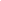 OCEAN COUNTY MATHEMATICS CURRICULUM RESOURCESMath Domain: Measurement and Data	Grade: KindergartenCluster:Describe and compare measurable attributesClassify objects and count the number of objects in each categoryContent Standard: K.MD.1, K.MD.2, K.MD.3OCEAN COUNTY MATHEMATICS CURRICULUM RESOURCESMath Domain: Geometry	Grade: KindergartenCluster:Identify and describe shapes (squares, circles, triangles, rectangles, hexagons, cubes, cones, cylinders, and spheres).Analyze, compare, create, and compose shapes.Content Standard: K.G.1, K.G.2, K.G.3, K.G.4, K.G.5, K.G.6OCEAN COUNTY MATHEMATICS CURRICULUM RESOURCESMath Domain: Operations and Algebraic Thinking	Grade: KindergartenCluster:Understand addition as putting together and adding to, and understand subtraction as taking apart and taking fromContent Standard: K.OA.1, K.OA.2, K.OA.3, K.OA.4, K.OA.5OCEAN COUNTY MATHEMATICS CURRICULUM RESOURCESMath Domain: Number and Operations in Base Ten	Grade: KindergartenCluster:Work with numbers 11-19 to gain foundations for place valueContent Standard: K.NBT.1Created on:July 21, 2011Created by: A. Beattie, R. Callahan, S. O’ConnorRevised on:July 16, 2015Revised by:K. Larsen, G. Narozniak, W. YeagerOCEAN COUNTY MATHEMATICS CURRICULUMOCEAN COUNTY MATHEMATICS CURRICULUMOCEAN COUNTY MATHEMATICS CURRICULUMOCEAN COUNTY MATHEMATICS CURRICULUMOCEAN COUNTY MATHEMATICS CURRICULUMOCEAN COUNTY MATHEMATICS CURRICULUMContent Area:   MathematicsContent Area:   MathematicsContent Area:   MathematicsContent Area:   MathematicsContent Area:   MathematicsContent Area:   MathematicsCourse Title:   ElementaryCourse Title:   ElementaryCourse Title:   ElementaryCourse Title:   ElementaryGrade Level:  KindergartenGrade Level:  KindergartenUnit Plan 1: Counting and CardinalityIntroduce daily/calendar routines. Standards for all 5 units can be incorporated through these procedures throughout the year.Introduced: September-October OngoingIntroduced: September-October OngoingUnit Plan 2: Measurement and DataIntroduced: November/December OngoingIntroduced: November/December OngoingUnit Plan 3: GeometryIntroduced: January/February OngoingIntroduced: January/February OngoingUnit Plan 4: Operations and Algebraic ThinkingIntroduced: March/April OngoingIntroduced: March/April OngoingUnit Plan 5:     Number & Operations in Base TenIntroduced: May/June OngoingIntroduced: May/June OngoingStandards for Mathematical PracticeThe following standards for mathematical practice should be incorporated in all units.Standards for Mathematical PracticeThe following standards for mathematical practice should be incorporated in all units.MP.1  Make sense of problems and persevere in solving them.Find meaning in problemsLook for entry pointsAnalyze, conjecture and plan solution pathwaysMonitor and adjustVerify answersAsk themselves the question: “Does this make sense?”MP.2  Reason abstractly and quantitatively.Make sense of quantities and their relationships in problemsLearn to contextualize and decontextualizeCreate coherent representations of problemsMP.3  Construct viable arguments and critique the reasoning of others.Understand and use information to construct argumentsMake and explore the truth of conjecturesRecognize and use counterexamplesJustify conclusions and respond to arguments of othersMP.4  Model with mathematics.Apply mathematics to problems in everyday lifeMake assumptions and approximationsIdentify quantities in a practical situationInterpret results in the context of the situation and reflect on whether the results make senseMP.5  Use appropriate tools strategically.Consider the available tools when solving problemsAre familiar with tools appropriate for their grade or course (pencil and paper, concrete models, ruler, protractor, calculator, spreadsheet, computer programs, digital content located on a website, and other technological tools)Make sound decisions of which of these tools might be helpfulMP.6  Attend to precision.Communicate precisely to othersUse clear definitions, state the meaning of symbols and are careful about specifying units of measure and labeling axesCalculate accurately and efficientlyMP.7  Look for and make use of structure.Discern patterns and structuresCan step back for an overview and shift perspectiveSee complicated things as single objects or as being composed of several objectsMP.8  Look for and express regularity in repeated reasoning.Notice if calculations are repeated and look both for general methods and shortcutsIn solving problems, maintain oversight of the process while attending to detailEvaluate the reasonableness of their immediate resultsOCEAN COUNTY MATHEMATICS CURRICULUMUnit OverviewOCEAN COUNTY MATHEMATICS CURRICULUMUnit OverviewContent Area: Mathematics	Grade: KindergartenContent Area: Mathematics	Grade: KindergartenDomain (Unit Title): Counting and CardinalityDomain (Unit Title): Counting and CardinalityCluster: K.CCCluster: K.CCCluster Summary:Know number names and the count sequenceCount to tell the number of objectsCompare numbersPrimary Interdisciplinary Connections:21st Century Themes:College and Career Readiness:Cluster Summary:Know number names and the count sequenceCount to tell the number of objectsCompare numbersPrimary Interdisciplinary Connections:21st Century Themes:College and Career Readiness:Learning TargetsLearning TargetsContent StandardsContent StandardsNumberCommon Core Standard for MasteryK.CC.1Count to 100 by ones and tens.K.CC.2Count forward beginning from a given number within the known sequence (instead of having to begin at 1).K.CC.3Write numbers from 0 to 20. Represent a number of objects with a written numeral 0-20 (with 0 representing a count of no objects).K.CC.4Understand the relationship between numbers and quantities; connect counting to cardinality.When counting objects, say the number names in the standard order, pairing each object with one and only one number name and each number name with one and only one object.Understand that they last number name said tells the number of objects counted. The number of objects is the same regardless of their arrangement or the order in which they were counted. Understand that each successive number name refers to a quantity that is one larger.K.CC.5Count to answer "how many?" questions about as many as 20 things arranged in a line, a rectangular array, or a circle, or as many as 10 things in a scattered configuration; given a number from 1- 20, count out that many objects.K.CC.6Identify whether the number of objects in one group is greater than, less than, or equal to the number of objects in another group, e.g. by using matching and counting strategies [include groups with up to ten objects]K.CC.7Compare two numbers between 1 and 10 presented as written numerals.NumberCommon Core Standard for Introduction  Unit Essential QuestionsWhy do we count things?Is there a wrong way to count? Why?How do you know when you have more or less?Unit Enduring UnderstandingsStudents will understand that…counting is used constantly in everyday life; i.e. counting toys or people on a team.numerals are used to represent quantities.people used numbers to communicate with others; i.e. two more forks are needed for the dinner table.Unit ObjectivesStudents will know…number names and the count sequence.numbers are used to count and order objects.numerals are represented by written symbols.numbers represent a quantity that can be compared.Unit ObjectivesStudents will be able to…count orally to 100 (by ones and tens).count and represent objects up to 20.write numerals from 0 to 20.identify whether the number of objects in one group is greater than, less than, or equal to the number of objects in another group.OCEAN COUNTY MATHEMATICS CURRICULUMEvidence of LearningOCEAN COUNTY MATHEMATICS CURRICULUMEvidence of LearningSuggested Formative Assessments:Teacher Observation	∙ GamesPerformance Assessment	∙ Anecdotal RecordsExit Slips/Slate Assessment	∙ Oral Assessment/ConferencingPortfolios/Journals	∙ Daily ClassworkPre-AssessmentSuggested Formative Assessments:Teacher Observation	∙ GamesPerformance Assessment	∙ Anecdotal RecordsExit Slips/Slate Assessment	∙ Oral Assessment/ConferencingPortfolios/Journals	∙ Daily ClassworkPre-AssessmentSuggested Summative Assessments:TestsQuizzesNational/State/District AssessmentsSuggested Summative Assessments:TestsQuizzesNational/State/District AssessmentsSuggested Modifications (ELLs, Special Education, Gifted and Talented):Low Level StrategiesModified Classwork and Homework AssignmentsTeacher TutoringParent- Teacher CommunicationAnchor Charts and Visual AidsFlexible GroupingTeacher- Student Goal SettingTechnology IntegrationCentersResponse to InterventionHigh Level StrategiesMulti- Step and Higher Level  Math ProblemsEnrich ProblemsExtend ActivitiesCentersStudent Driven ActivitiesStudent Choice ActivitiesPeer TutoringSuggested activities for lesson plans:Suggested activities for lesson plans:Teacher Notes:Introduce ordinal numbers (K.CC.4)Integrate standards through morning meeting and calendar routines as applicableTeacher Notes:Introduce ordinal numbers (K.CC.4)Integrate standards through morning meeting and calendar routines as applicableWebsites:Brief Descriptionhttp://more.starfall.com/Provides opportunities for practice with identifyingnumbers, counting, addition and subtraction.http://www.drjean.org/Songs and finger plays relating to various mathconcepts.www.funbrain.comGames:Bunny CountOne False Movewww.internet4classrooms.comOffers resources for all grades including; links tolarge math sites, interactive math activities, lesson plans, worksheet generators and more.www.mathwire.comProvides a plethora of resources for teachersincluding printable games and online games.http://nlvm.usu.edu/en/nav/vlibrary.htmlA library of interactive, web-based virtualmanipulatives or concept tutorials, mostly in the form of Java applets, for mathematics instruction (K-12 emphasis).http://www.ixl.com/math/kindergartenSkills organized by categories for every grade level.http://www.brainpopjr.com/math/Access several movie clips relating to every mathstandard.http://www.jumpstart.com/Students count, add, subtract, make equations,make patterns, sort objects and solve problems.Math Literature:Ten Black Dots by Donald CrewsFish Eyes by Lois EhlertAnno’s Counting Book by Anno MitsumasaChicka, Chicka, 1, 2, 3 by Bill MartinMiss Bindergarten Celebrates the 100th Day of Kindergarten by Joseph SlateMath Board/Card Games:Chutes and Ladders by Milton BradleySORRY! by Hasbro Crazy EightsNumber BingoContent Area: Mathematics	Grade: KindergartenContent Area: Mathematics	Grade: KindergartenContent Area: Mathematics	Grade: KindergartenDomain (Unit Title): Measurement and DataDomain (Unit Title): Measurement and DataDomain (Unit Title): Measurement and DataCluster: K.MDCluster: K.MDCluster: K.MDCluster Summary:Describe and compare measurable attributesClassify objects and count the number of objects in each categoryPrimary Interdisciplinary Connections:21st Century Themes:College and Career Readiness: Cluster Summary:Describe and compare measurable attributesClassify objects and count the number of objects in each categoryPrimary Interdisciplinary Connections:21st Century Themes:College and Career Readiness: Cluster Summary:Describe and compare measurable attributesClassify objects and count the number of objects in each categoryPrimary Interdisciplinary Connections:21st Century Themes:College and Career Readiness: Learning TargetsLearning TargetsLearning TargetsContent StandardsContent StandardsContent StandardsNumberCommon Core Standard for MasteryCommon Core Standard for MasteryK.MD.1Describe measurable attributes of objects such as length or weight.  Describe several measurable attributes of a single object.Describe measurable attributes of objects such as length or weight.  Describe several measurable attributes of a single object.K.MD.2Directly compare two objects with a common measurable attribute ; to see which object has “more of” / “less of” the attribute and describe the difference (i.e., compare the height of two children and describe one child as taller/shorter).Directly compare two objects with a common measurable attribute ; to see which object has “more of” / “less of” the attribute and describe the difference (i.e., compare the height of two children and describe one child as taller/shorter).K.MD.3Classify objects into given categories; count the numbers of objects in each category and sort the categories by count. [Limit category counts to be less than or equal to 10.]Classify objects into given categories; count the numbers of objects in each category and sort the categories by count. [Limit category counts to be less than or equal to 10.]NumberCommon Core Standard for IntroductionCommon Core Standard for Introduction1.MD.3Tell and set time to the hour using analog clocks.Tell and set time to the hour using analog clocks.2.MD.8Identify coins (penny, nickel, dime and quarter).Identify coins (penny, nickel, dime and quarter).Unit Essential QuestionsHow can you tell when one day is bigger than another?How is height different from length?How can we classify objects?Unit Essential QuestionsHow can you tell when one day is bigger than another?How is height different from length?How can we classify objects?Unit Enduring UnderstandingsStudents will understand that…measurement helps to understand the world such as in cooking, playing and pretending.people compare objects to communicate and collaborate with others (i.e., the heavy book or the long dress).objects can be classified into different categories based on common attributes.Unit ObjectivesStudents will know…objects have measurable attributes that can be compared.objects can be classified and counted based on common attributes.Unit ObjectivesStudents will know…objects have measurable attributes that can be compared.objects can be classified and counted based on common attributes.Unit ObjectivesStudents will be able to…identify and describe common measurable attributes.describe several measurable attributes of a single object.directly compare two objects with a common measurable attribute.classify, count and sort objects into categories.OCEAN COUNTY MATHEMATICS CURRICULUMEvidence of LearningSuggested Formative Assessments:Teacher Observation	∙ GamesPerformance Assessment	∙ Anecdotal RecordsExit Slips/Slate Assessment	∙ Oral Assessment/ConferencingPortfolios/Journals	∙ Daily ClassworkPre-AssessmentSuggested Summative Assessments:TestsQuizzesNational/State/District AssessmentsSuggested Modifications (ELLs, Special Education, Gifted and Talented):Low Level StrategiesModified Classwork and Homework AssignmentsTeacher TutoringParent- Teacher CommunicationAnchor Charts and Visual AidsFlexible GroupingTeacher- Student Goal SettingTechnology IntegrationCentersResponse to InterventionHigh Level StrategiesMulti- Step and Higher Level  Math ProblemsEnrich ProblemsExtend ActivitiesCentersStudent Driven ActivitiesStudent Choice ActivitiesPeer TutoringSuggested activities for lesson plans:Teacher Notes:Read, analyze and create tally charts and graphs (K.MD.3)Integrate standards through morning meeting and calendar routines as applicableWebsites:Brief Descriptionhttp://www.kidport.com/GradeK/Math/Mea sureGeo/MathK_Tall.htmIdentify objects that are taller and shorter.http://www.sesamestreet.org/game_player/-/pgpv/gameplayer/0/1d5fc163-c225-42da- bb59-75e763ba038f/measure_that_animalExplores non-standard units of measurement.http://www.drjean.org/Songs and finger plays relating to various mathconcepts.www.internet4classrooms.comOffers resources for all grades including; links tolarge math sites, interactive math activities, lesson plans, worksheet generators and more.www.mathwire.comProvides a plethora of resources for teachersincluding printable games and online games.http://www.ixl.com/math/kindergartenSkills organized by categories for every gradelevel.http://nlvm.usu.edu/en/nav/vlibrary.htmlA library of interactive, web-based virtualmanipulatives or concept tutorials, mostly in the form of Java applets, for mathematics instruction (K-12 emphasis).http://www.brainpopjr.com/math/Access several movie clips relating to every mathstandard.http://www.jumpstart.com/Students count, add, subtract, make equations,make patterns, sort objects and solve problems.Math Literature:Ten Beads Tall by Pam AdamsHow Big Is a Foot? by Myller RolfIs it larger? Is it Smaller?  by Tana HobanInch by Inch by Leo LionniThe Grouchy Lady Bug by Eric CarleMeasuring Penny by Loreen LeedyThe Button Box by Margarette ReidContent Area: Mathematics	Grade: KindergartenContent Area: Mathematics	Grade: KindergartenContent Area: Mathematics	Grade: KindergartenDomain (Unit Title): GeometryDomain (Unit Title): GeometryDomain (Unit Title): GeometryCluster: K.GCluster: K.GCluster: K.GCluster Summary:Identify and describe shapes (squares, circles, triangles, rectangles, hexagons, cubes, cones, cylinders, and spheres)Analyze, compare, create, and compose shapesPrimary Interdisciplinary Connections:21st Century Themes:College and Career Readiness:Cluster Summary:Identify and describe shapes (squares, circles, triangles, rectangles, hexagons, cubes, cones, cylinders, and spheres)Analyze, compare, create, and compose shapesPrimary Interdisciplinary Connections:21st Century Themes:College and Career Readiness:Cluster Summary:Identify and describe shapes (squares, circles, triangles, rectangles, hexagons, cubes, cones, cylinders, and spheres)Analyze, compare, create, and compose shapesPrimary Interdisciplinary Connections:21st Century Themes:College and Career Readiness:Learning TargetsLearning TargetsLearning TargetsContent StandardsContent StandardsContent StandardsNumberCommon Core Standard for MasteryCommon Core Standard for MasteryK.G.1Describe objects in the environment using names of shapes and describe the relative positions of these objects using terms such as above, below, beside, in front of, behind and next to.Describe objects in the environment using names of shapes and describe the relative positions of these objects using terms such as above, below, beside, in front of, behind and next to.K.G.2Correctly name shapes regardless of their orientations or overall size.Correctly name shapes regardless of their orientations or overall size.K.G.3Identify shapes as two-dimensional (lying in a plane, “flat”) or three-dimensional (“solid”).Identify shapes as two-dimensional (lying in a plane, “flat”) or three-dimensional (“solid”).K.G.4Analyze and compare two- and three-dimensional shapes, in different sizes and orientations, using informal language to describe their similarities, differences, parts (e.g., number of sides and vertices/ “corners”) and other attributes (e.g., having sides of equal length).Analyze and compare two- and three-dimensional shapes, in different sizes and orientations, using informal language to describe their similarities, differences, parts (e.g., number of sides and vertices/ “corners”) and other attributes (e.g., having sides of equal length).K.G.5Model shapes in the world by building shapes from components (e.g., sticks and clay balls) and drawing shapes.Model shapes in the world by building shapes from components (e.g., sticks and clay balls) and drawing shapes.K.G.6Compose simple shapes to form larger shapes.  For example, “Can you join these two triangles with full sides touching to make a rectangle?”Compose simple shapes to form larger shapes.  For example, “Can you join these two triangles with full sides touching to make a rectangle?”NumberCommon Core Standard for IntroductionCommon Core Standard for IntroductionUnit Essential QuestionsWhere can we find shapes in our world?What are the ways to describe where an object is?What are all the things that you can think of that are round? What is the same about these things? How are these shapes alike and how are they different?Can you use shapes to create a new shape?Unit Essential QuestionsWhere can we find shapes in our world?What are the ways to describe where an object is?What are all the things that you can think of that are round? What is the same about these things? How are these shapes alike and how are they different?Can you use shapes to create a new shape?Unit Enduring UnderstandingsStudents will understand that…shapes help people to describe the world.people communicate where things are by their location in space using words like next to, below, and in between.Unit ObjectivesStudents will know…all objects have shape.shapes have specific attributes.shapes can be analyzed, compared and created.Unit ObjectivesStudents will know…all objects have shape.shapes have specific attributes.shapes can be analyzed, compared and created.Unit ObjectivesStudents will be able to…identify and describe shapes (squares, circles, triangles, rectangles, hexagons, cubes, cones, cylinders, and spheres).describe shapes using position terms.correctly name shapes regardless of orientation and size.identify two and three dimensional shapes.analyze and compare two and three dimensional shapes.construct and draw shapes using a variety of materials.compose simple shapes to form larger shapes.OCEAN COUNTY MATHEMATICS CURRICULUMEvidence of LearningOCEAN COUNTY MATHEMATICS CURRICULUMEvidence of LearningSuggested Formative Assessments:Teacher Observation	∙ GamesPerformance Assessment	∙ Anecdotal RecordsExit Slips/Slate Assessment	∙ Oral Assessment/ConferencingPortfolios/Journals	∙ Daily ClassworkPre-AssessmentSuggested Formative Assessments:Teacher Observation	∙ GamesPerformance Assessment	∙ Anecdotal RecordsExit Slips/Slate Assessment	∙ Oral Assessment/ConferencingPortfolios/Journals	∙ Daily ClassworkPre-AssessmentSuggested Summative Assessments:TestsQuizzesNational/State/District AssessmentsSuggested Summative Assessments:TestsQuizzesNational/State/District AssessmentsSuggested Modifications (ELLs, Special Education, Gifted and Talented):Low Level StrategiesModified Classwork and Homework AssignmentsTeacher TutoringParent- Teacher CommunicationAnchor Charts and Visual AidsFlexible GroupingTeacher- Student Goal SettingTechnology IntegrationCentersResponse to InterventionHigh Level StrategiesMulti- Step and Higher Level  Math ProblemsEnrich ProblemsExtend ActivitiesCentersStudent Driven ActivitiesStudent Choice ActivitiesPeer TutoringSuggested activities for lesson plans:Suggested activities for lesson plans:Teacher Notes:Recognize, describe, create and extend patterns using shapes (K.G.4)Integrate standards through morning meeting and calendar routines as applicableTeacher Notes:Recognize, describe, create and extend patterns using shapes (K.G.4)Integrate standards through morning meeting and calendar routines as applicableWebsites:Brief Descriptionhttp://illuminations.nctm.org/ActivityDetail.aspx?ID=27Students will manipulate basic shapes toform larger shapes or patterns.http://www.drjean.org/Songs and finger plays relating to various math concepts.www.internet4classrooms.comInteractive math activities, lesson plans, worksheet generators and more.www.mathwire.comProvides a plethora of resources forteachers including printable games and online games.http://www.ixl.com/math/kindergartenSkills organized by categories for everygrade level.http://nlvm.usu.edu/en/nav/vlibrary.htmlA library of interactive, web-basedvirtual manipulatives or concept tutorials, mostly in the form of Java applets, for mathematics instruction (K- 12 emphasis).http://www.brainpopjr.com/math/Access several movie clips relating toevery math standard.http://www.jumpstart.com/Students count, add, subtract, makeequations, make patterns, sort objects and solve problems.Math Literature:The Greedy Triangle by Marilyn BurnsCubes, Cones, Cylinders and Spheres by Tana HobanThe Shape of Things by Dayle Ann DoddsGo Away Big Green Monster by Ed EmberleyThe M & M’s Color Pattern Book by Barbara Barbieri McGrathMath Board/Card Games:Guess Who? by Milton BradleyI SPY Memory Game by BriarpatchCandy Land by Milton BradleyOCEAN COUNTY MATHEMATICS CURRICULUMUnit OverviewOCEAN COUNTY MATHEMATICS CURRICULUMUnit OverviewOCEAN COUNTY MATHEMATICS CURRICULUMUnit OverviewContent Area: Mathematics	Grade: KindergartenContent Area: Mathematics	Grade: KindergartenContent Area: Mathematics	Grade: KindergartenDomain (Unit Title): Operations and Algebraic ThinkingDomain (Unit Title): Operations and Algebraic ThinkingDomain (Unit Title): Operations and Algebraic ThinkingCluster: K.OACluster: K.OACluster: K.OACluster Summary:Understand addition as putting together and adding to, and understand subtraction as taking apart and taking from.Primary Interdisciplinary Connections:21st Century Themes:College and Career Readiness:Cluster Summary:Understand addition as putting together and adding to, and understand subtraction as taking apart and taking from.Primary Interdisciplinary Connections:21st Century Themes:College and Career Readiness:Cluster Summary:Understand addition as putting together and adding to, and understand subtraction as taking apart and taking from.Primary Interdisciplinary Connections:21st Century Themes:College and Career Readiness:Learning TargetsLearning TargetsLearning TargetsContent StandardsContent StandardsContent StandardsNumberCommon Core Standard for MasteryCommon Core Standard for MasteryK.OA.1Represent addition and subtraction with objects, fingers, mental images, drawing, sounds (e.g., claps), acting out situations, verbal explanations, expressions or equations. [Drawings need not show details, but should show the mathematics in the problem.]Represent addition and subtraction with objects, fingers, mental images, drawing, sounds (e.g., claps), acting out situations, verbal explanations, expressions or equations. [Drawings need not show details, but should show the mathematics in the problem.]K.OA.2Solve addition and subtraction word problems, and add and subtract within 10 by using objects or drawing to represent the problem.Solve addition and subtraction word problems, and add and subtract within 10 by using objects or drawing to represent the problem.K.OA.3Decompose numbers less than or equal to 10 into two addends in more than one way by using objects or drawings and record each decomposition by a drawing or equation (e.g., 5 = 2 + 3 and 5 = 4 + 1).Decompose numbers less than or equal to 10 into two addends in more than one way by using objects or drawings and record each decomposition by a drawing or equation (e.g., 5 = 2 + 3 and 5 = 4 + 1).K.OA.4For any number from 1 to 9, find the number that makes 10 when added to the given number, e.g., by using objects or drawings and record the answer with a drawing or equation.For any number from 1 to 9, find the number that makes 10 when added to the given number, e.g., by using objects or drawings and record the answer with a drawing or equation.K.OA.5Fluently add and subtract within 5.Fluently add and subtract within 5.NumberCommon Core Standard for IntroductionCommon Core Standard for IntroductionUnit Essential QuestionsWhat happens when two quantities are combined?What happens when a set of objects is separated into different sets?Unit Essential QuestionsWhat happens when two quantities are combined?What happens when a set of objects is separated into different sets?Unit Enduring UnderstandingsStudents will understand that…people combine quantities to find a total (i.e. number of boys and girls in the classroom).people use subtraction to find out what is left over (i.e. number of toys left after giving some away).Unit ObjectivesStudents will know…that addition is putting together and adding to.that subtraction is taking apart and taking from.Unit ObjectivesStudents will know…that addition is putting together and adding to.that subtraction is taking apart and taking from.Unit ObjectivesStudents will be able to…represent addition and subtraction in a variety of ways.solve addition and subtraction word problems.add and subtract within 10 using manipulatives or drawings.decompose numbers less than and equal to 10 in more than one way.find complements of 10 (i.e. 1 + 9, 2 + 8,3 + 7, 4 + 6, 5 +5).use mental math strategies to solve addition and subtraction facts within 5.OCEAN COUNTY MATHEMATICS CURRICULUMEvidence of LearningOCEAN COUNTY MATHEMATICS CURRICULUMEvidence of LearningSuggested Formative Assessments:Teacher Observation	∙ GamesPerformance Assessment	∙ Anecdotal RecordsExit Slips/Slate Assessment	∙ Oral Assessment/ConferencingPortfolios/Journals	∙ Daily ClassworkPre-AssessmentSuggested Formative Assessments:Teacher Observation	∙ GamesPerformance Assessment	∙ Anecdotal RecordsExit Slips/Slate Assessment	∙ Oral Assessment/ConferencingPortfolios/Journals	∙ Daily ClassworkPre-AssessmentSuggested Summative Assessments:TestsQuizzesNational/State/District AssessmentsSuggested Summative Assessments:TestsQuizzesNational/State/District AssessmentsSuggested Modifications (ELLs, Special Education, Gifted and Talented):Low Level StrategiesModified Classwork and Homework AssignmentsTeacher TutoringParent- Teacher CommunicationAnchor Charts and Visual AidsFlexible GroupingTeacher- Student Goal SettingTechnology IntegrationCentersResponse to InterventionHigh Level StrategiesMulti- Step and Higher Level  Math ProblemsEnrich ProblemsExtend ActivitiesCentersStudent Driven ActivitiesStudent Choice ActivitiesPeer TutoringSuggested activities for lesson plans:Suggested activities for lesson plans:Teacher Notes:Integrate standards through morning meeting and calendar routines as applicableTeacher Notes:Integrate standards through morning meeting and calendar routines as applicableWebsites:Brief Descriptionhttp://more.starfall.com/Provides opportunities for practice with identifyingnumbers, counting, addition and subtraction.http://www.bbc.co.uk/schools/laac/numbers/ch1.shtmlProvides addition and subtraction practice with opennumber sentences.http://www.drjean.org/Songs and finger plays relating to various mathconcepts.www.internet4classrooms.comOffers resources for all grades including; links tolarge math sites, interactive math activities, lesson plans, worksheet generators and more.www.mathwire.comProvides a plethora of resources for teachersincluding printable games and online games.http://www.ixl.com/math/kindergartenSkills organized by categories for every grade level.http://nlvm.usu.edu/en/nav/vlibrary.htmlA library of interactive, web-based virtualmanipulatives or concept tutorials, mostly in the form of Java applets, for mathematics instruction (K-12 emphasis).http://www.brainpopjr.com/math/Access several movie clips relating to every mathstandard.http://www.jumpstart.com/Students count, add, subtract, make equations, makepatterns, sort objects and solve problems.Math Literature:This Old Man by Pam AdamsRemainder of One by Elinor J. PinczesDomino Addition by Lynette LongMath Board/Card Games:DominoesAddition and Subtraction Top-It (WAR)Hi, Ho Cherry-O by Parker BrothersOCEAN COUNTY MATHEMATICS CURRICULUMUnit OverviewOCEAN COUNTY MATHEMATICS CURRICULUMUnit OverviewOCEAN COUNTY MATHEMATICS CURRICULUMUnit OverviewContent Area: Mathematics	Grade: KindergartenContent Area: Mathematics	Grade: KindergartenContent Area: Mathematics	Grade: KindergartenDomain (Unit Title): Number and Operations in Base TenDomain (Unit Title): Number and Operations in Base TenDomain (Unit Title): Number and Operations in Base TenCluster: K.NBTCluster: K.NBTCluster: K.NBTCluster Summary:Work with numbers 11-19 to gain foundations for place value.Primary Interdisciplinary Connections:21st Century Themes:College and Career Readiness:Cluster Summary:Work with numbers 11-19 to gain foundations for place value.Primary Interdisciplinary Connections:21st Century Themes:College and Career Readiness:Cluster Summary:Work with numbers 11-19 to gain foundations for place value.Primary Interdisciplinary Connections:21st Century Themes:College and Career Readiness:Learning TargetsLearning TargetsLearning TargetsContent StandardsContent StandardsContent StandardsNumberCommon Core Standard for MasteryCommon Core Standard for MasteryK.NBT.1Compose and decompose numbers from 11 to 19 into a group of ten and one(s) and record each composition or decomposition through a drawing or equation. (e.g., 18 = 10 + 8). Understand that these numbers are composed of ten ones and one, two, three, four, five, six, seven, eight, or nine ones.Compose and decompose numbers from 11 to 19 into a group of ten and one(s) and record each composition or decomposition through a drawing or equation. (e.g., 18 = 10 + 8). Understand that these numbers are composed of ten ones and one, two, three, four, five, six, seven, eight, or nine ones.NumberCommon Core Standard for IntroductionCommon Core Standard for IntroductionUnit Essential QuestionsStudents will know…How can you represent the number 11? 12? 13? 14? 15? 16? 17? 18? 19?Why do we group numbers into tens and ones?Unit Essential QuestionsStudents will know…How can you represent the number 11? 12? 13? 14? 15? 16? 17? 18? 19?Why do we group numbers into tens and ones?Unit Enduring UnderstandingsStudents will understand that…numbers can be represented in a variety of ways.numbers greater than 9 (11-19) are grouped into a ten and one(s).Unit ObjectivesStudents will know…the foundation of the base- ten system.Unit ObjectivesStudents will know…the foundation of the base- ten system.Unit ObjectivesStudents will be able to…compose and decompose numbers from 11 to 19 into a group of ten and one(s) with or without manipulatives.record each composition or decomposition through a drawing or equation.OCEAN COUNTY MATHEMATICS CURRICULUMEvidence of LearningSuggested Formative Assessments:Teacher Observation	∙ GamesPerformance Assessment	∙ Anecdotal RecordsExit Slips/Slate Assessment	∙ Oral Assessment/ConferencingPortfolios/Journals	∙ Daily ClassworkPre-AssessmentSuggested Summative Assessments:TestsQuizzesNational/State/District AssessmentsSuggested Modifications (ELLs, Special Education, Gifted and Talented):Low Level StrategiesModified Classwork and Homework AssignmentsTeacher TutoringParent- Teacher CommunicationAnchor Charts and Visual AidsFlexible GroupingTeacher- Student Goal SettingTechnology IntegrationCentersResponse to InterventionHigh Level StrategiesMulti- Step and Higher Level  Math ProblemsEnrich ProblemsExtend ActivitiesCentersStudent Driven ActivitiesStudent Choice ActivitiesPeer TutoringSuggested activities for lesson plans:Teacher Notes:Integrate standards through morning meeting and calendar routines as applicableWebsites:Brief Descriptionhttp://more.starfall.com/Provides opportunities for practice withidentifying numbers, counting, addition and subtraction.http://www.drjean.org/Songs and finger plays relating to various math concepts.www.internet4classrooms.comOffers resources for all grades including; links to large math sites, interactive math activities, lesson plans, worksheet generators and more.www.mathwire.comProvides a plethora of resources forteachers including printable games and online games.http://www.ixl.com/math/kindergartenSkills organized by categories for everygrade level.http://nlvm.usu.edu/en/nav/vlibrary.htmlA library of interactive, web-based virtualmanipulatives or concept tutorials, mostly in the form of Java applets, for mathematics instruction (K-12 emphasis).http://www.brainpopjr.com/math/Access several movie clips relating to every math standard.http://www.jumpstart.com/Students count, add, subtract, makeequations, make patterns, sort objects and solve problems.Math Literature:12 Ways to Get to 11 by Eve MerriamPlace Value